ČESKÝ JAZYK A LITERATURAOBSAH                Ahoj, chlapci a děvčata, zkusíme si vysvětlit novou látku z češtiny. Slovní druhy – slovesa už poznáváme poměrně bezpečně. Dnes si vysvětlíme, co jsou podstatná jména.   Pamatuj si: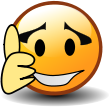       PODSTATNÁ JMÉNA jsou názvy OSOB, ZVÍŘAT a VĚCÍ.Přečti si pozorně názvy na kartičkácha vymalujnázvy OSOB modře, názvy ZVÍŘAT zeleně a názvy VĚCÍ červeně.	Spoj nedokončené věty se správnými podstatnými jmény. 		V trávě kuňká						hrušky.		Domy staví							rosnička.		Nad hrušní rostou					tramvaj.		V kleci chováme						zedník.		Po kolejích jezdí						papouška.		V peci se peče						kapr.		V rybníku plave						komín.		Na střeše je 						strýc.		Bratr mého tatínka je 					chléb.Vyber si tři věty a krásně je opiš.____________________________________________________________________________________________________________________________________________________________________________________________________________________________________________________________ Doplň slova do křížovky:___ ___ ___ ___ ___ ___ ___     ___ ___ ___ ___ ___jsou jména osob, zvířat, měst a vesnic…Pamatuj si:   VLASTNÍ JMÉNA píšeme s velkým písmenem na začátku.Správně spoj slova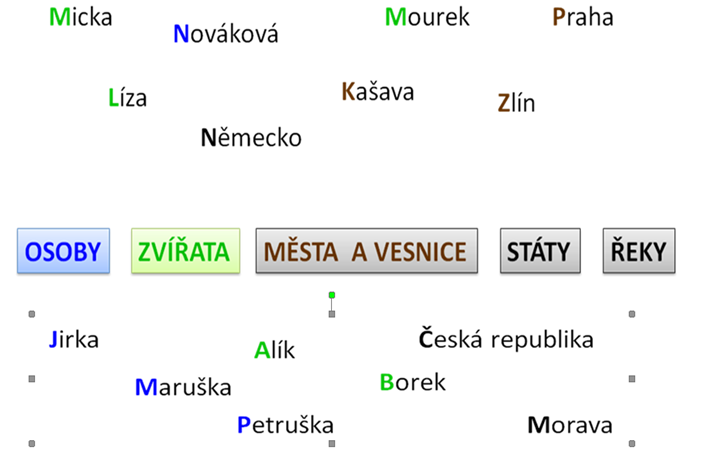 Z učebnice ČJ na str. 133 písemně vypracuj do sešitu cvičení 5.Doplň vynechaná písmena a správně si pravopis odůvodni. Podívej se na rámeček nad cvičením 5, ve kterém máš napsáno, že si máš pamatovat psaní těchto slov:  pořád, snad, pokud, hned, odsud, ať, vždyť, teďZ učebnice ČJ na str. 135 písemně vypracuj do sešitu cvičení 3.Napiš slova k obrázkům. Pravopis odůvodni.ČTENÍ	 Hlasité čtení s porozuměním.Čítanka str. 126hlasitě a pozorně si přečti úryvek Dášeňka se narodilaodpověz písemně na otázku: Co dokázala Dášeňka hned po narození?Štěńátko namalujČítanka str. 129hlasitě a pozorně si přečti ukázku O mořské mateřské školceNezapomínej na správnou intonaci při čtení ( konec věty klesni hlasem). Nezapomeň číst ve volných chvílích knížku, kterou sis vybral (vybrala) jako mimo čítankovou četbu.MATEMATIKA- vše zaslat ke kontrole: V matematice budeme procvičovat dělení a násobení, řešit úlohy, které si pro nás připravil kouzelník Čáryfuk. Zkusíme vyřešit netradiční slovní úlohy. Bude záležet, jak pozorně si slovní úlohy několikrát přečteme a přijdeme na správné řešení. 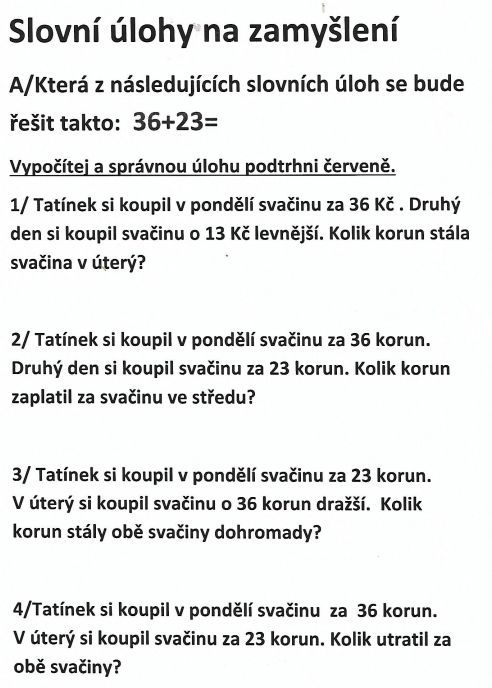 Do sešitu vypočítej z pracovního sešitu str. 10 cv. 5 – nezapomeň : nejdřív spočítej závorku, nad ní si napiš mezivýsledek a k němu přičti nebo odečti další číslo.- cv. 3 – přepiš do sešitu fialový a oranžový rámeček. Příklady vypočítej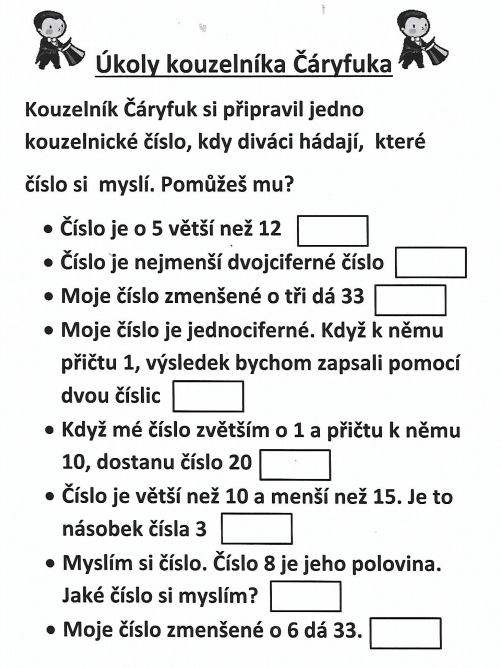 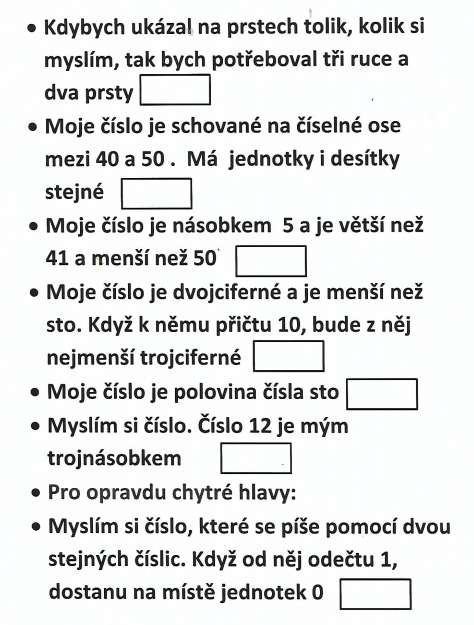 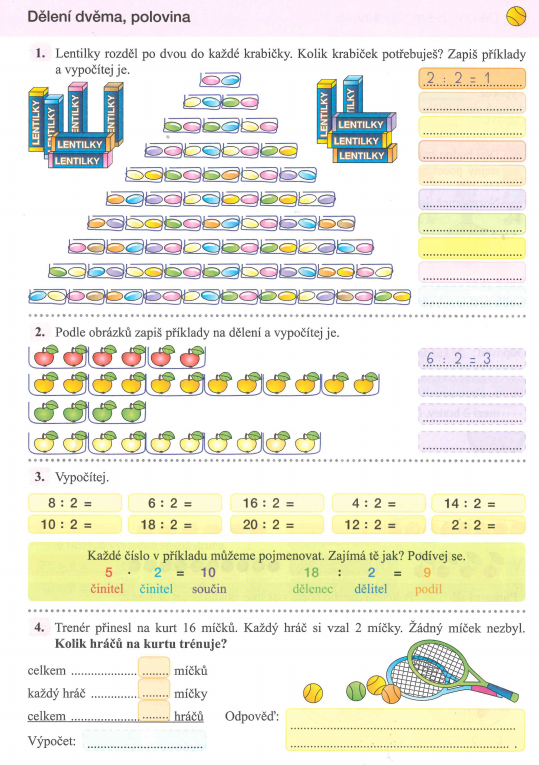 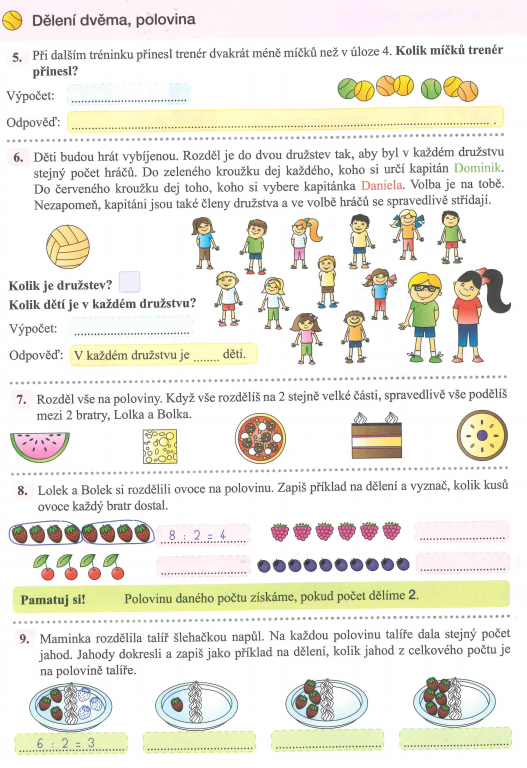 Zkus dělit jednou a deseti – bude to pro tebe těžké?Dělení jednou a deseti: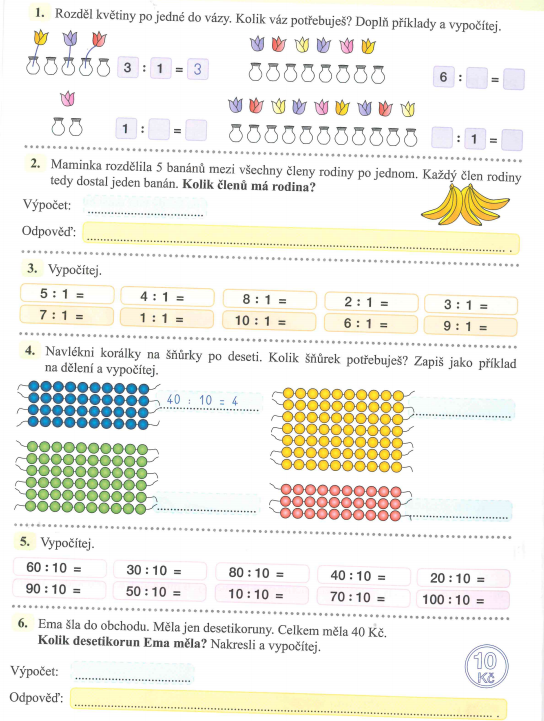 Podívej se na internet Matýskova matematika 6. díl.https://www.matyskova-matematika.cz/matyskova-matematika-6-dil/video/str-6/Můžeš také procvičovat probranou látku:https://skolakov.euPRVOUKAZkus si vypracovat test z prvouky, je součástí přílohy. Test si sám oboduj a oznámkuj.Neboj se, dáš to!:-)VÝTVARNÁ VÝCHOVA          Maluješ štěňátko Dášeňku.PRACOVNÍ VÝCHOVASrovnej si hračky ve svém pokoji.TĚLESNÁ VÝCHOVABěhej na čerstvém vzduchu. Pod dohledem rodičů jezdi na kole.HUDEBNÍ VÝCHOVA    Zpívej si písničku:  „Na tom pražském mostě“.Přeji Vám hodně radosti a těším se na váskominíkzajíckobrasvětložirafaslepicelékařmotýlAlenkamaminkastůlbabičkazpěvačkanetopýrslonitelekopretinakaprloukakotěužovkamravenecaktovkadětitatínektetaloďkažábaletadloberánekorelkamarádvrabecvelrybamléko        Podstatná jména jsou názvy osob, zvířat a ____.        Podstatná jména jsou názvy osob, zvířat a ____.        Věta začíná ________ písmenem.        Věta začíná ________ písmenem.         ________ jména jsou názvy osob, zvířat a věcí.         ________ jména jsou názvy osob, zvířat a věcí.                 Hlásky dělíme na samohlásky a ________.                 Hlásky dělíme na samohlásky a ________.                 Hlásky dělíme na samohlásky a ________. Na konci věty ________ napíšeme otazník.                          ________ je napsaná hláska.                          ________ je napsaná hláska.                          ________ je napsaná hláska.                          ________ je napsaná hláska.                        Na konci věty rozkazovací je tečka nebo______.                        Na konci věty rozkazovací je tečka nebo______.                        Na konci věty rozkazovací je tečka nebo______.                        Na konci věty rozkazovací je tečka nebo______.        Měkké souhlásky jsou: ________         Měkké souhlásky jsou: ________ Obojetné souhlásky jsou: ________.Dlouhé samohlásky jsou: ________.                  Na konci věty tázací napíšeme ________.                  Na konci věty tázací napíšeme ________.                  Na konci věty tázací napíšeme ________.  Na ________ věty píšeme velké písmeno. 